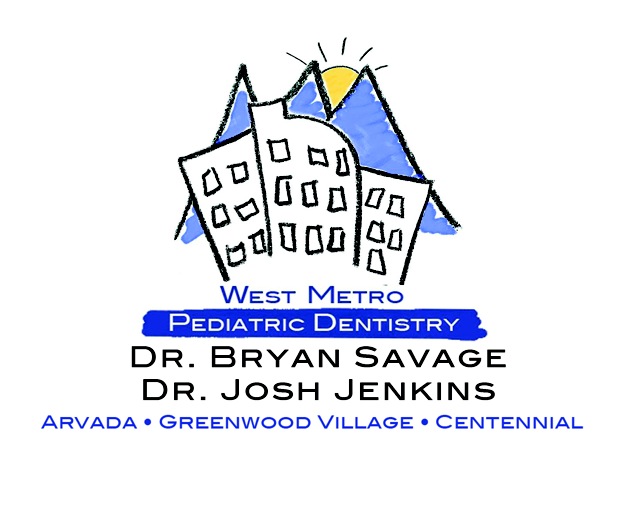 POWER OF ATTORNEY LETTER FOR CHILD CARETemporary Medical / Dental Consent FormDate: Legal Guardian Name: Address: Email Address:Phone Number:To Whom It May Concern:I am the parent of ________________________________, (Date of Birth: ____/____/____) and I do hereby give my permission to and appoint ____________________________________ as temporary guardian of my minor child during the time period  through  only to make any and all necessary decisions about my child’s health care. Said temporary guardian(s) shall have all of the same rights to choosing and authorizing medical/dental treatment for my child during this time period as I have as a parent.			Sincerely,			Signature: _____________________________